Publicado en Madrid el 27/05/2024 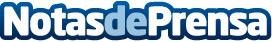 La Fundación Adecco lanza el 'Proyecto Dorotea' para formar a personas con altas capacidades y bajos recursos económicosEl objetivo es garantizar una atención integral y apoyo económico a personas, de 6 a 63 años, con certificado de Altas Capacidades o que presentan excelencia académica, pero que no tienen suficientes recursos para completar sus estudios. Con una duración de 5 años, contará con 480.000 euros para esta primera edición. El plazo de solicitud permanecerá abierto desde el 27 de mayo hasta el 23 de junioDatos de contacto:AutorFundación Adecco914115868Nota de prensa publicada en: https://www.notasdeprensa.es/la-fundacion-adecco-lanza-el-proyecto-dorotea Categorias: Educación Solidaridad y cooperación Recursos humanos http://www.notasdeprensa.es